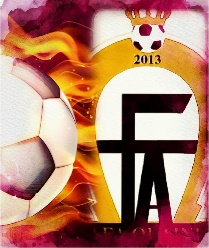                                                               Vecuma grupa:  U-7,8 ( 2010-2011 g.dz.) N.p.kSpēlētāja Vārds, UzvārdsDzimšanas datumsLFF licences Nr.1Krišs Eihvalds19.02.2011Gruppa 12Kārlis Kokorevičs26.04.2011Gruppa 13Artūrs Mirzojevs30.05.2011Gruppa 14Maksims Golubevs27.02.2011Gruppa 15Sandijs-Andris Strazds22.02.2011Gruppa 16Jēkabs Klauģis11.04.2011Gruppa 17Gundars Emerbērgs05.04.2011Gruppa 18Adrians Albiņš26.08.2010Gruppa 19Maksims Vasiļjevs16.03.2010Gruppa 110Jurijs Miščenkovs22.09.2010Gruppa 111Olivers Holšteins08.12.2010Gruppa 112Konstantīns, Štepa21.10.2010Gruppa 113Ralfs Vegners02.11.2010Gruppa 1